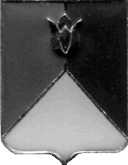 РОССИЙСКАЯ  ФЕДЕРАЦИЯАДМИНИСТРАЦИЯ КУНАШАКСКОГО  МУНИЦИПАЛЬНОГО РАЙОНА ЧЕЛЯБИНСКОЙ ОБЛАСТИПОСТАНОВЛЕНИЕот  16.12.2019 г.  № 1727	В целях приведения в соответствие с Федеральным законом  от 29.12.2012г. №273-ФЗ «Об образовании в Российской Федерации»ПОСТАНОВЛЯЮ:	1. В «Положение об организации учёта детей, подлежащих обучению по образовательным программам дошкольного, начального общего, основного общего и среднего общего образования на территории Кунашакского муниципального района», утвержденный постановлением Администрации Кунашакского муниципального района от 30.09.2019г. №1290 внести следующие изменения:1). пункт 4.2.1. изложить в следующей редакции: «4.2.1. Составляют список детей и предоставляют в Управление образования данные списки учета детей по форме согласно приложениям к настоящему Положению);2). из пункта 4.2.3. исключить слова «или исключённых».	2. Начальнику отдела информационных технологий Ватутину В.Р. опубликовать настоящее постановление на официальном сайте Кунашакского муниципального района в сети Интернет. 	3. Исполнение настоящего постановления возложить на руководителя Управления образования администрации Кунашакского муниципального района Макмулову А.Р.4. Контроль за исполнением настоящего постановления возложить на  заместителя Главы района по социальным вопросам Нажметдинову А.Т.5. Настоящее постановление вступает в силу со дня официального опубликования.Глава района                                                                                       С.Н. Аминов 											О внесении изменений в постановление Администрации Кунашакского муниципального района от 30.09.2019г. №1290